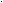 Dodatek č. 6ke smlouvě o zajištění stravování uzavřené dne 21.února 2018Smluvní strany:  		Název:		Zařízení školního stravování Přerov, Kratochvílova 30  		Se sídlem:	Kratochvílova 359/30, 750 02 Přerov I – Město  
		IČ:		49558277  		DIČ:		CZ49558277  		Bank. spojení:			Zastoupená:	ředitelkou příspěvkové organizace	(dále jako dodavatel)		a  		Název:		Základní umělecká škola Bedřicha Kozánka, Přerov		Se sídlem:	Tř. 17. listopadu 3443/2, Přerov I-Město, 750 02 Přerov		IČ:		47184442		DIČ:		-		Bank. spojení:			Zastoupená:	ředitelem příspěvkové organizace	(dále jako odběratel)	Dodatkem č. 6 ke smlouvě o zajištění stravování se upravuje text v oddíle II., a to v následujícím znění:II.Cena stravyCena jednoho obědu je stanovena kalkulací, která zahrnuje tyto náklady:Tento dodatek č. 6 se uzavírá na dobu neurčitou a nabývá platnosti podepsáním dodatku oběma smluvními stranami od 1. 1. 2022.Dle zákona č.340/2015 Sb., o zvláštních podmínkách účinností některých smluv, uveřejňování těchto smluv a o registru smluv /zákon o registru smluv/, ve znění pozdějších předpisů, se zveřejňují smlouvy a vystavené objednávky nad 50.000,- Kč bez DPH. Zařízení školního stravování Přerov zveřejní tento dodatek v registru smluv, a to v termínu stanoveném tímto zákonem.Dodatek je sepsán ve třech vyhotoveních, přičemž odběratel obdrží jeden výtisk a dodavatel dva výtisky.Ostatní text výše uvedené smlouvy je platný ve znění navazujících dodatků.V Přerově dne 15. 12. 2021    	V Přerově dne 15. 12. 2021 .............................................................	..............................................................dodavatel						odběratelobědsazba DPHbez DPHDPHcelkemstrava na jídelně10%86,35 Kč8,65 Kč95,00 Kčodnos v nádobě15%82,60 Kč12,40 Kč95,00 Kč